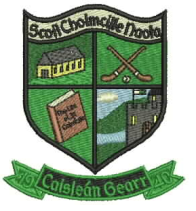 BOOK LIST 3rd CLASS 2019-2020Book Rental: the following books are available to rent from the school for the year @ €50.00. This includes a €20.00 deposit which will be refunded in June  2020 provided books are returned in good condition.GAEILGE:		ABAIR LIOM F RRP    €17.95			LEIGH SA BHAILE C RRP    €13.55						CLEACHTADH GRAMADAI   RRP     € 3.00                                        FOCLÓIR        RRP     € 10.00MATHS:		BUSY AT MATHS 3     RRP    €18.80                                       TABLES BOOK             RRP    €2.50ENGLISH:	             GET SET                              RRP    €20.70			MY READ AT HOME 3       RRP  €13.55			CLASS NOVELS X 2 	  €7.00 each (approx)			ENGLISH DICTIONARY  RRP    €10.00RELIGION: 		GROW IN LOVE 5                  RRP    €13.00S.E.S.E.		SMALL WORLD 4 HISTORY       RRP   €12.20SMALL WORLD 4 GEO/SCIENCE RRP    €12.20			ATLAS           RRP € 13.00MUSIC :		MUSIC IS FUN     RRP € 7.00The following books must be purchased:GAEILGE:                   LITRIGH É LINN 4 (EDCO)MATHS:                       MASTER YOUR MATHS 3(CJ FALLON)ENGLISH:                   HANDWRITING TODAY BOOK C (PRIM ED)                                      SPELLCHECK 3 (EDCO)GEOGRAPHY:           MAPWISE 3rd/4th CLASS (EDCO)MUSIC:		D TIN WHISTLEMISCELLANEOUS:Copies:Homework journalWriting Copies 12 A11 Writing Copies (88 page)Maths copies: 2 x C3 Maths Copies (88 page)2x Hardback A5 copies (Tests and Irish Grammar)3x Hardback A4 copies (Dictation, Geo/Science and History)1 B2 Handwriting Copy1 A4 Scrap BookSupplies :1 Display folders with plastic pockets for handouts1 A4 Button Folder for English reading booksColouring pencils1x prittstick1 x packet of whiteboard markers2 x yellow highlighters *€30 Materials Contribution  to Class Teacher at the beginning of September to cover the following:As with each year, we request payment of €30 towards materials for classroom use. This €30 per child is vital to help the school cover the following expenses: art materials, maths materials, science materials and photocopying.  Please send in your €30 to your child’s class teacher in a clearly labelled envelope. Please note that payment can be made in instalments if desired. Family Discount: one child €30 two children €50 and three children €70. This may be paid in instalments :NB: ALL PUPILS MUST HAVE SLIPPERS OR INDOOR SHOESBook rental represents a saving of €145We would encourage all parents to avail of the book rental scheme.